Apollo Elementary PTA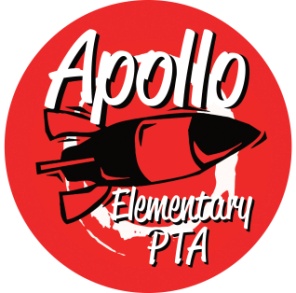 General Meeting AgendaSeptember 28, 20226:30-6:35pm 		Call to Order6:35-7:05pm 	Guest Speaker—Sydney Hall, school Counselor-welcome Sydney Hall!   Sydney went over programs/services, shared slides, Direct and indirect student services, VOICE Mentor program, power packs, Mckinney Vento, Food and clothing help, talked about social emotional learning, anti bullying, PurposeFull People, character traits7:05-7:15pm		Presidents’ Report—Laura Ni & Rachel HearnVote 2022-23 Goals and Mission StatementNow we need to make a motion to approve our 2022-23 Goals and Mission statement as written. Anybody wants to make a motion? Anybody approves, please say or write Aye in the chat box. Any objection? No objection, The motion passes.    100% approval, 24 of 25 approvalVote 2022-23 Standing RulesAnybody wants to make a motion to approve 2021-22 Standing Rules as written? If you approve, please say or write Aye in the chat box. Any objection? No objection, the standing rules passes.    Lindsay Lundberg made motion to approve, Laurelle Graves seconded,  26 approved.Calendar for 2022-23 Please let us know if you see anything that needs to be updated.   new events, pumpkin festival, winter festival, popcorn is back, talent show-all in person!   3 general membership meetings, september, February 1st, then May 24th ,Julie Chang made motion to approve, Laurelle Graves seconded it, 100% approval Special Funding Grants To DateNo   7:15-7:25pm		Treasurers’ Report – Erin Wang/AngelaAnnual Financial Review for 2021-22-last year, by end of August, Angela and Alexa performed, no issues found, except for contracts, we need 2 signaturesFinancial Statement-for August, didn’t spend any money for year in August, we removed membership donations, we have $490 in donations, we want to help those who have financial needs, scholarships, still focusing on fundraising, we didn’t get any fundraising during pandemic, huge impact was for teacher help, we want to support our teachers!    We will be pushing more fundraising to support teachers, no other big changes, art docent suppliies is coming back, Laurelle is art docent chair-she will be coordinatingVote 2022-23 Budget-Julie Change made approval motion, Laurelle seconded it, Any questions, please let us know, 96% approval, 4% abstain7:25-7:30pm		Secretary’s Report – Jen DavisApproval of Minutes from June 2022-anyone have any updates or changes needed after reviewing during meeting?   if no questions, motion to approve-Andrea McMillan, Laurelle seconded, 95% approval, 5% abstain7:30pm-7:45pm	 Director IntroductionsPrograms – OPEN (Laura)   if interested for director role, please let us know!Fall Scholastic Book Fair will start 10/17-10/21. We will open one night on Tuesday, 10/18 6pm-7pm for parent after school shopping. RAH Fall Challenge will send home this week. The due date is 12/2. The book hand out will be on 12/9.Math In Action: The first challenge of the year has started last Friday. If parent still wants to sign their kids up for participation, please email MIA@apollopta.org. Currently, we have around 90 students participated.Reflection: The reflection program has started and everyone is encouraged to participate regardless of grade or skill level. The deadline for reflection is October 20. The reception will be on 11/18School Supplies: Students should have got their ordered school supplies in the class, if parents still have issues or questions regarding the ordered boxes, please emails schoolsupplies@apollopta.org.Staff Appreciation: We did 1st Day of school coffee and donut for teachers. Curriculum Nights provided grab and go. We will do hot lunch at the beginning of November, 11/30 Panera catering lunch for teachers and 12/1 grab and go to support conference days.Events – Nancy Yeung/Minh NguPumkin patch festival: 10/21, 5pm till 8pm. Tickets are sold online now. kid will get a free small pumpkin. Fletcher Farms in Issaquah, Admission: $10 per person or $25 per family. Purchase tickets online on PTA websiteAdmission includes 1 baby mini pumpkin per kid.Family fun activities: storybook trail, yard games, photo ops, more pumpkins to purchase and Animal farm zoo.Families can bring canned goods to donate to the Issaquah food bank, by donating they can receive 1 mini baby pumpkin per family.Volunteers needed to help set up and run the table. Need to check in attendees that paid. And take payment from guest needing to pay. We can stagger volunteers, so everyone can still enjoy the farm activities with their families*they will provide us a table for use.Winter family fun night, Date: Friday January 6thLocation: School Multi purpose room and the Gym. Time: 6-8pmActivities: Magician Jeff Evans is confirmed and booked.From 6-6:30-6:45 Jeff Evans will do his show.*Other activities: kids craft corner; we need ideas for this.*Family Bingo*Animal balloon making tutorials with kids. Any one have a referral or recommendation for this.*Spin the wheel for prizes:*Anyone have any other suggestions for activities?*Food trucks: will look for at least 2-3 food trucks. Unless 2 trucks are good enough? If anyone has any food truck recommendations please let me know.*Will need volunteers for this event.New event chair!  Minh!!! Welcome!Lindsay Lundberg has a Marquee Light Rental-would love to donate extra décor for donation!Fundraising – Sarah SilvermanFall Rocket Fuel Fundraising: 10/3 -10/14. Our goal this for this fundraiser is $15,000. Parents can donate through our PTA website or send a check or cash with the big yellow envelope which we will send home on Monday 10/3. All checks and cash due on 10/14 morning. This fundraising is to support our schools, teachers and students. 100% of the money raised stays at Apollo. If you have any questions, feel free to email fundraising@apollopta.orgIf we get great participation, kids will get treats!  Orange Ruler will be in April, 100% of what is raised stays at ApolloSpiritwear: Our new spiritwear store is alive and open year-round. You can check PTA website or social media for order link.   we are also working with an Apollo parent for more Apollo logo items/souvenirsCommunications – Laura NiPTA newsletters normally are sent bi-weekly. School E-news will contain PTA information for the week too. Please check them as well. We have Apollo PTA Facebook and Instagram account, search apolloelementarypta on Instagram and follow us. We will post the most recent PTA events/programs on both Facebook and Instagram. Volunteers – OPEN (Laura)We will need volunteers to help with hearing/vision testing, book fair, pumpkin patch festival. Parents who went through district volunteer system and got approved will receive volunteer opportunity emails from us if there’s any request.   In order to volunteer in bldg, please go to volunteer approval systemStill have PTA chair openings. If you are interested, please contact president@apollopta.org7:45-8:00pm		Standing Committee IntroductionsISF – Michelle Kauffman -non profit org who supports entire Issaquah community, inMonster 5K race  October Halloween runStep up for childrenDine for kids Membership – Jennifer Khumalo/Julie Chang-if you have not already, sign up!  we would love to have you-we do offer scholarship memberships227 members as of last night.Art – Laurelle Graves-we have art docents back in bldg, conference 10/22 at clark elementary school, more details to follow, we have training at apollo, orientation, also monthly trainings and large event in January or February, questions?  email! You don’t need to be an artist to be a docent!   kids love the artist docents!Family & Community Engagement (FACE)   no chair right now, essential role, it’s a bridge between community and district/schoolsOutreach – Yomn Yasser & Lisa Lee   first power pack last week!   snack in class next weekeach class gets one snack from PTA, emergency family in needs is who this helps- this fulfills the needs of families, it’s been around 6 years, also, clothes drive for the nurse happening now-got great donations!   this is for every year, if you have anything to donate, outreach chairs will step inParent Ed/Parent Wiser—Laurelle Graves  10/4 event, this is a parent education group, world class speakers, authors, our dues cover this!  all online due to popularity, speaker every month, science of self actualization is this month, this can help parents with preteens or teens, very helpful for parents!Teacher Liaison – Jen Davis  not attendingSpecial Needs—Jen Khumalo and Andrea Macmillan  will pass info on to teacher, extra support for LRC teachers, bridge between PTA and LRC teachers, will help LRC classes with pumpkin painting projects in OctoberSafety – Laurelle Graves/Lisa Lee    no updates right now8:00-8:10pm		Rocket Report—Principal Harris (video)wonderful start to year!    520 students!    2 teachers added!   got lucky with new hires, 			Mohr and Doherty, covid protocols are the same, free and reduced lunch reinsatement 			hopeful, grading schedule 2 report cards, not 3. conf 11/30 and 12/1, Apollo had great 			summer school!   Clark and Cedar Trails provided summer schools too, she then went 			over percentages for attendance and demographics, SEL was also offered, continuing 			summer school would be great!   Any questions for Ms Harris?8:10 – 8:15		New Business8:15pm		AdjournIn Attendance:Laura NiRachel HearnAndrea McMillanLaurelle GravesSydney HallSarah Silverman Michelle KaufmanRama KrishnamoorthyLindsay LundbergBrannen LundbergRobyne MuscatelJulie ChangRuth Mera-CaronJuliet GongNancy YeungCrystal ColleranElaine ZhangAngela AshbyMinh NguPoonam MutkekarJohn CruzMarcie Darren CheungSiddhi PatelRonnie RamosRussell RikiJixue wangKarla not able to get last nameZimo GengMegan WaggonerAnu Sharma